BCH ĐOÀN TP. HỒ CHÍ MINH			        ĐOÀN TNCS HỒ CHÍ MINH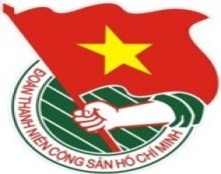 	***		TUẦN LỄ	          TP. Hồ Chí Minh, ngày 23 tháng 9 năm 2017	39/2017LỊCH LÀM VIỆC CỦA BAN THƯỜNG VỤ THÀNH ĐOÀN(Từ 25-9-2017 đến 01-10-2017)* Lịch làm việc thay thư mời trong nội bộ cơ quan Thành Đoàn.Lưu ý: Các đơn vị có thể download lịch công tác tuần tại website Thành Đoàn  (www.thanhdoan.hochiminhcity.gov.vn) vào sáng thứ 7 hàng tuần.	TL. BAN THƯỜNG VỤ THÀNH ĐOÀN	CHÁNH VĂN PHÒNG	(đã ký)	Trần Thu HàNGÀYGIỜNỘI DUNG - THÀNH PHẦNĐỊA ĐIỂMTHỨ HAI25-907g00Dự Lễ chào cờ và trao kết quả thi đợt 1 – Phần thi cá nhân Hội thi trực tuyến dành cho thiếu nhi “Em yêu Tổ quốc” lần 6  - Năm 2017 (TP: đ/c T.Phương, BTC hội thi)Cơ sở09g30  Họp giao ban Báo Tuổi trẻ (TP: đ/c T.Liễu)Báo Tuổi trẻ14g00  Họp giao ban Thường trực - Văn phòng (TP: Thường trực, lãnh đạo Văn phòng )P.B214g00  Họp tổ thẩm định hồ sơ xét trao giải thưởng Nguyễn Văn Trỗi lần 10 năm 2017 (TP: đ/c T.Quang, tổ thẩm định)P.A2THỨ ba26-907g30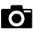 Lễ ra quân hoạt động tình nguyện tại Vương quốc Campuchia (TP: đ/c H.Sơn, Q. Sơn, T.Liễu, T.Quang, K. Thành, theo thư mời)CV tượng đài Chủ tịch Hồ Chí Minh08g00 Hội nghị giao ban Công tác Hội và phong trào sinh viên Học kỳ 1, năm học 2017 – 2018 (TP: đ/c K.Hưng, N.Linh, H.Minh, T.Tuấn, lãnh đạo các Ban - VP, các đơn vị sự nghiệp, Văn phòng HSVTP, cơ sở Hội theo TB)Trường CĐ GTVT TP.HCM 08g00Dự Hội nghị giao ban chuyên đề của Ban Chỉ đạo thành phố về xây dựng quan hệ lao động hài hòa, ổn định và tiến bộ trong doanh nghiệp (TP: đ/c Q.Sơn. T.Quang)TTHN 27208g00 ✪   Dự tọa đàm “Đổi mới nội dung khung chương trình đào tạo Trường Đoàn Lý Tự Trọng” (TP: đ/c P. Thảo)Trường Đoàn Lý Tự Trọng08g00  Hội thảo hỗ trợ kỹ thuật nuôi tôm thuộc chương trình Trí thức khoa học trẻ tình nguyện (TP: đ/c K.Thành, TT PTKHCN Trẻ)Xã An Thới Đông, huyện Cần Giờ08g30Dự Lễ khai giảng năm học 2017 - 2018 trường Đại học Khoa học Xã hội và Nhân văn – ĐHQG TP.HCM (TP: đ/c T.Liễu)Cơ sở09g00Làm việc với Ban Mặt trận – ANQP – ĐBDC về nội dung hoạt động đến cuối năm 2017 (TP: đ/c H.Sơn, M.Hải, T.Đạt, tập thể cán bộ Ban MT-ANQP-ĐBDC)P.B214g00Tập huấn sử dụng phần mềm Quản lý đoàn viên cho cán bộ cơ quan chuyên trách Thành Đoàn (TP: đ/c Q.Sơn, T.Hà, T.Nguyên, thành phần theo TB 3235-TB/TĐTN-VP)HT14g00Hội ý Trưởng – Phó nhóm tuyên truyền hoạt động Đại hội Đoàn Thành phố lần thứ X, nhiệm kỳ 2017 – 2022 (TP: đ/c T.Liễu, K.Hưng, M.Hải)P.A914g00  Làm việc với BTV Đoàn trường Đại học Giao thông Vận tải TP.HCM về chương trình công tác Đoàn và phong trào thanh niên năm học 2017 - 2018 (TP: đ/c K.Vân, Ban Quốc tế, đại diện Ban TNTH)Cơ sở16g30Làm việc với Ban Quốc tế về nội dung hoạt động cuối năm 2017 (TP: đ/c H.Sơn, K.Vân, M.Thảo, cán bộ Ban QT)P.B2THỨ ba26-9(TIẾP THEO)16g30Họp cán bộ phụ trách công tác hậu cần Đại hội Đoàn Thành phố lần thứ X, nhiệm kỳ 2017 – 2022 (TP: đ/c Q.Sơn, T.Quang, T.Hà, cán bộ được phân công phụ trách hậu cần theo TB số 3230-TB/TĐTN-VP)P.A1THỨ Tư27-906g30 Lễ dâng hoa Chủ tịch Hồ Chí Minh của Đoàn đại biểu Đại hội Hội Cựu Chiến binh Việt Nam TP. Hồ Chí Minh lần VI, nhiệm kỳ 2017 – 2022 (TP: đ/c H.Sơn, M.Hải, T.Đạt, Ban Mặt trận - ANQP - ĐBDC, theo thư mời)CV Tượng đài Hồ Chủ tịch08g00  Họp Ban Thường vụ Thành Đoàn (TP: đ/c H.Sơn, BTV Thành Đoàn )P.B208g00Tham gia Đoàn kiểm tra việc thực hiện quản lý nhà nước đối với công tác thanh niên năm 2017 (TP: đ/c K.Vân)UBND Quận 1114g00Kiểm tra tiến độ công trình Nhà Văn hóa Sinh viên (TP: đ/c H.Sơn, Q.Sơn, Thanh Chung, Diện, Tổ KT-DA)P.B214g00  Làm việc với BTV Đoàn trường ĐH Kinh tế - Luật – ĐHQG TP.HCM về chương trình công tác Đoàn và phong trào thanh niên năm học 2017 - 2018 (TP: đ/c K.Vân, Ban Quốc tế, Đại diện ban TNTH)Cơ sở15g00  Làm việc với Quận Đoàn Bình Tân và Quận Đoàn 9 về thí điểm xây dựng tổ chức Đoàn trong khu lưu trú công nhân (TP: đ/c T.Quang, T.An, Ban CNLĐ, Trung tâm HT TNCN, Thường trực Quận Đoàn Bình Tân, Quận Đoàn 9)Cơ sởTHỨ NĂM28-908g00Dự Đại hội đại biểu Hội Cựu chiến binh Thành phố Hồ Chí Minh lần thứ VI, nhiệm kỳ 2017 – 2022 (TP: đ/c H.Sơn, lãnh đạo Ban MT-ANQP-ĐBDC, theo TM)Hội trường Thành phốTHỨ NĂM28-909g00  Họp triển khai Hội thi “Bàn tay vàng ngành xây dựng” (TP: đ/c T.Quang, X.Thanh, Ban CNLĐ, cơ sở Đoàn theo thư mời)P.C6THỨ NĂM28-914g00Làm việc với các Ban, đơn vị sự nghiệp trực thuộc Thành Đoàn về các hoạt động chào mừng Đại hội Đoàn Thành phố lần thứ X, nhiệm kỳ 2017 – 2022 (TP: đ/c T.Liễu. K.Hưng, M.Hải, Lãnh đạo Ban CNLĐ, Ban TNTH, thành phần theo thư mời)P.A9THỨ NĂM28-915g30Sân chơi Công đoàn Quý 3 (TP: đ/c H.Sơn, Q.Sơn, Liễu, cán bộ - CNV cơ quan chuyên trách Thành Đoàn)Sân Cơ quan17g00Làm việc với Quận Đoàn 3 về việc thí điểm đổi mới công tác tổ chức Đại hội Đoàn trường THPT (TP: đ/c Q.Sơn, lãnh đạo Ban TNTH, Ban Tổ chức, Thường trực Quận Đoàn 3)P.B2THỨ SÁU29-908g00Giao ban công tác Đoàn và phong trào Thanh thiếu nhi khu vực quận huyện, lực lượng vũ trang Quý 3/2017 (TP: đ/c H.Sơn, Q.Sơn, M.Hải, Lãnh đạo các Ban - Văn phòng, đơn vị sự nghiệp, cơ sở Đoàn theo TM)HT08g00Tập huấn Ban chỉ huy Liên đội toàn thành – Khối Tiểu học (2,5 ngày) (TP: đ/c T.Liễu, N.Nhung, Ban Thiếu nhi, BTC theo Kế hoạch số 01-KH/HĐĐ ngày 13/9/2017)Trường Đoàn Lý Tự Trọng10g00Làm việc với Bộ phận tham mưu phương án triển lãm Đại hội Đoàn Thành phố lần thứ X, nhiệm kỳ 2017 – 2022 (TP: đ/c T.Liễu, T.Nguyên, Ban Tuyên giáo, theo TM)P.A914g00Nghe Ban Tuyên giáo Thành ủy góp ý cho dự thảo Văn kiện Đại hội Đoàn Thành phố lần thứ X, nhiệm kỳ 2017 – 2022 (TP: đ/c H.Sơn, T.Liễu, thành viên Tổ tham mưu văn kiện)Ban Tuyên giáo Thành ủyTHỨ SÁU29-9(TIẾP THEO)14g00Hội nghị giao ban Công tác Đoàn và phong trào thanh niên khu vực ĐH-CĐ-TCCN học kỳ 1, năm học 2017 – 2018 (TP: đ/c Q.Sơn, K.Hưng, N.Linh, Ban TNTH, lãnh đạo các Ban, VP, các đơn vị sự nghiệp, cơ sở Đoàn theo TB)ĐH Công nghiệp TP.HCMTHỨ BẢY30-907g30✪  Ngày hội “Khi tôi 18” và Liên hoan Câu lạc bộ - Đội - Nhóm học thuật khối THPT toàn Thành năm 2017 (TP: đ/c N.Linh, Ban TNTH, NVH Sinh viên, Thường trực Quận - Huyện Đoàn, đoàn viên THPT theo kế hoạch)THPT Nguyễn Hữu Huân, Thủ Đức07g30✪ Ngày hội Thanh niên Thành phố tham gia xây dựng Môi trường xanh - Nếp sống xanh (TP: đ/c K.Vân, T.Đạt, Thường trực các cơ sở Hội, theo TM)Công viên KP1, P.Tăng Nhơn Phú A, Q.908g00 Thường trực Trung ương Hội Sinh viên Việt Nam làm việc với Ban Thư ký Hội Sinh viên Thành phố về Chương trình công tác Hội và phong trào sinh viên năm học 2017 – 2018 (TP: đ/c H.Sơn, Q.Sơn, K.Hưng, H.Minh, Thanh Chung, Hải Đạt, Ban Thư ký Hội Sinh viên Thành phố)P.B208g00Chương trình đối thoại cùng chính quyền Thành phố tháng 9 với chủ đề “Xây dựng văn hóa giao thông” (TP: đ/c T.Liễu, M.Hải)Đài Tiếng nói Nhân dân TP08g00  Dự lễ khai giảng năm học mới 2017 - 2018 của Học viện Cán bộ Thành phố (TP: đ/c P.Thảo)Học viện Cán bộ Thành phố09g00Dự chương trình “Vầng trăng yêu thương” dành cho trẻ em có hoàn cảnh đặc biệt tại các Trung tâm bảo trợ xã hội công lập trên địa bàn thành phố (TP: đ/c T.Phương, theo thông báo phân công)Theo TBCHỦ NHẬT01-1006g00✪Kiểm tra tiến độ các công trình tại Khu căn cứ Núi Dinh (TP: đ/c H.Sơn, Q.Sơn, T.Liễu, X.Diện, lãnh đạo Ban Tổ chức, Tổ Kinh tế - Dự án, Thường trực Đoàn Cơ quan – Công đoàn Cơ quan Thành Đoàn)Khu căn cứ Núi Dinh, BR-VT08g00Dự chương trình tổng kết Hội thi Bí thư chi đoàn giỏi Quận 3 (TP: đ/c P.Thảo)Cơ sở09g00Họp mặt tổng kết, đánh giá việc thực hiện các công trình lọc nước sạch phục vụ cộng đồng tại Bến Tre, Kiên Giang trong dự án Mizuiku - Em yêu nước sạch (TP: đ/c K.Hưng, H.Minh, Ban TNTH, chiến sĩ Mùa hè xanh thực hiện dự án, khách mời theo TM)P.C618g00Dự chương trình “Trung thu mơ ước” cho bệnh nhi nan y lần thứ 13 năm 2017 của Báo Khăn quàng đỏ (TP: đ/c T.Liễu, Ban Thiếu nhi)Báo Khăn quàng đỏ